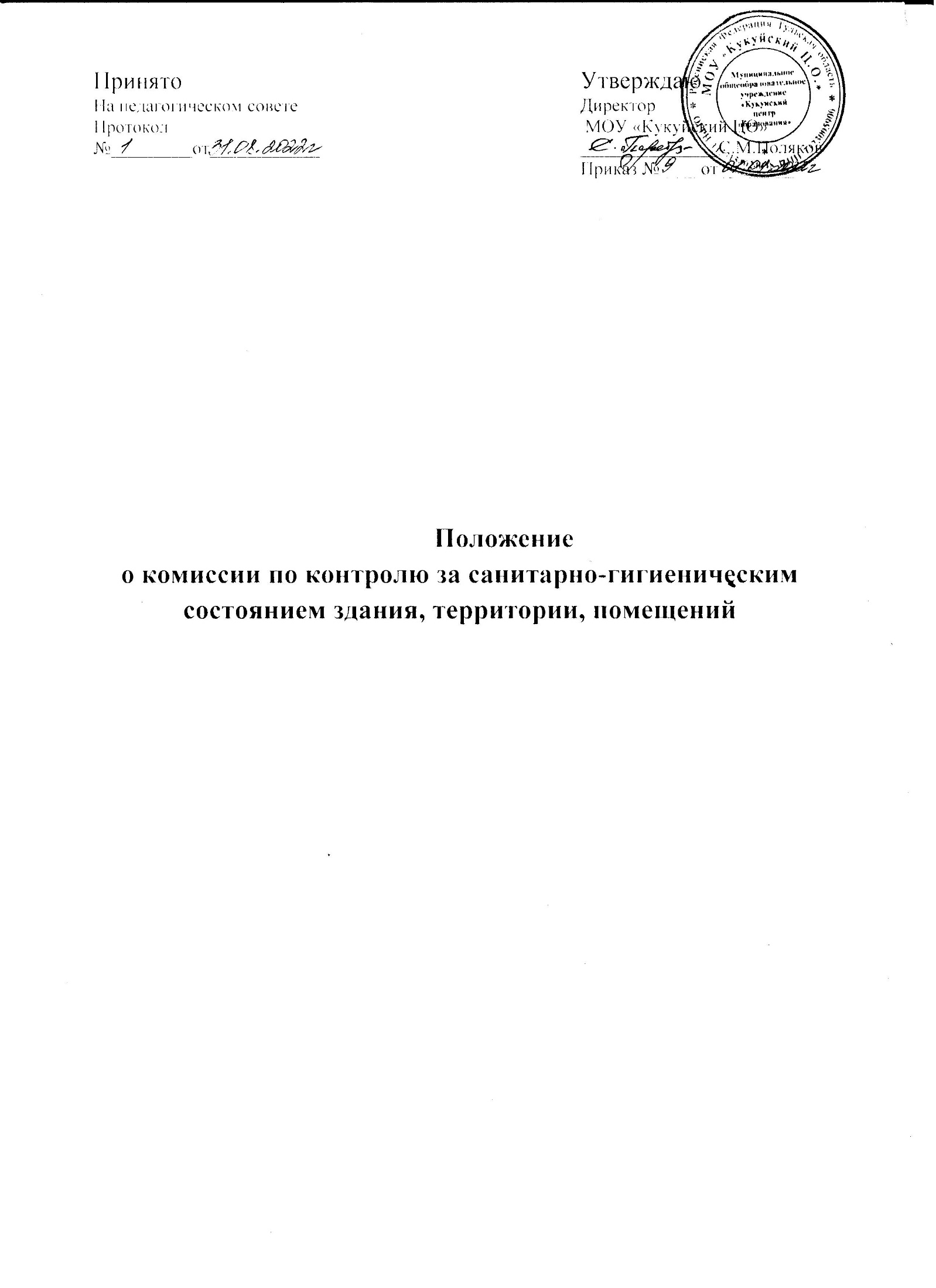 Общие положения: Настоящее положение разработано для МОУ «Кукуйский ЦО» структурное подразделение Кукуйский детский сад (далее - Учреждение) в целях соблюдения санитарно-эпидемиологических требований к устройству, содержанию и организации режима работы детского сада.  Законодательной и нормативной основой деятельности санитарной комиссии в Учреждении являются СанПиН, а также нормативные правовые акты, приказы, распоряжения Министерства просвещения,                      Роспотребнадзора и настоящее Положение. Главной целью организации работы комиссии по контролю за санитарно-гигиеническим состоянием здания, территории, помещений является сохранение здоровья воспитанников и работников, в процессе трудового и образовательного процесса, соблюдение норм СанПиН. Управление работой Санитарной комиссии в учреждении осуществляет зам. директора по УВР. Непосредственную организацию работы Санитарной комиссии осуществляет председатель комиссии, обеспечивающий проведение и соблюдение СанПиН, устанавливающий круг обязанностей членов комиссии, контролирующий ведение обязательной документации. Ответственный 	за 	организацию 	работы 	Санитарной 	комиссии назначается и освобождается от обязанностей приказом.Срок действия данного Положения не ограничен. Данное Положение действует до принятия нового. Изменения и дополнения в настоящее Положение вносятся с учетом мнения Трудового коллектива, обсуждаются и принимаются на общем собрании. Порядок создания санитарной комиссии и ее состав Состав санитарной комиссии, сроки ее полномочий утверждаются приказом . Санитарная комиссия состоит из 3 членов.  В состав санитарной комиссии могут входить:   медицинский работник ,  любой из сотрудников Учреждения. Полномочия санитарной комиссии  Санитарная комиссия осуществляет контроль выполнения работниками требований СанПиН и других локальных актов по созданию в учреждении безопасной санитарно-эпидемиологической обстановки.                     Члены санитарной комиссии имеют право полностью контролировать:                   -вопросы санитарного состояния,                   -соблюдение санитарно-гигиенического режима                      - температуру воздуха в помещениях,                   -режим проветривания, -соблюдение графиков (проветривания, генеральных уборок,                                                                                       кварцевания),- маркировку мебели и соответствие росту ребенка, - индивидуальную маркировку постельных принадлежностей, режим обработки, хранения и использования, маркировки оборудования, посуды, инвентаря, обеспеченность моющими средствами и условия их хранения, санитарное состояние групп, участков, техническая исправность технологического оборудования, - соблюдение противоэпидемического режима. 3.2. Ответственный за организацию работы санитарной комиссии:  -осуществляет контроль выполнения мероприятий, обеспечивающих охрану и укрепление здоровья детей ; информирует и консультирует работников учреждения по вопросам соблюдения СанПиН; следит за безопасной эксплуатацией оборудования, принимает меры по приведению его в соответствие с соответствующими стандартами, СанПиН, - своевременно, не реже 4 (четырех) раз в месяц, организует осмотры здания дошкольного учреждения и территории;вносит предложения по поощрению работников за активную и добросовестную работу по обеспечению безупречного санитарного состояния, за отсутствие замечаний к работе сотрудников в рамках своей компетенции, а также по привлечению и дисциплинарной ответственности лиц, виновных в нарушении СанПиН. 4. Контроль и ответственность Контроль за деятельностью санитарной комиссии обеспечивает зам. директора по УВР. Ответственность за организацию работы санитарной комиссии  несет ответственный, назначенный приказом директора ЦО. Работники, выполняющие функции по обеспечению выполнения СанПиН несут ответственность: за выполнение, невыполнение, выполнение не в полном объеме своих должностных обязанностей, определенных настоящим Положением и должностными инструкциями. соблюдение СанПиН.   5. Делопроизводство По результатам текущих проверок санитарной комиссии составляется отчет - экран чистоты, который подписывается всеми членами комиссии. Все замечания и нарушения, установленные санитарной комиссии, фиксируются в журнале для записи санитарного состояния, имеющихся в каждом помещении . Администрация  обязана содействовать деятельности санитарной комиссии и принимать меры к устранению нарушений и замечаний, выявленных комиссией. 